ПРАВИТЕЛЬСТВО РОССИЙСКОЙ ФЕДЕРАЦИИПОСТАНОВЛЕНИЕот 25 января 2011 г. N 20ОБ УТВЕРЖДЕНИИ ПРАВИЛПРЕДСТАВЛЕНИЯ ФЕДЕРАЛЬНЫМИ ОРГАНАМИИСПОЛНИТЕЛЬНОЙ ВЛАСТИ, ОРГАНАМИ ИСПОЛНИТЕЛЬНОЙВЛАСТИ СУБЪЕКТОВ РОССИЙСКОЙ ФЕДЕРАЦИИ И ОРГАНАМИ МЕСТНОГОСАМОУПРАВЛЕНИЯ ИНФОРМАЦИИ ДЛЯ ВКЛЮЧЕНИЯ В ГОСУДАРСТВЕННУЮИНФОРМАЦИОННУЮ СИСТЕМУ В ОБЛАСТИ ЭНЕРГОСБЕРЕЖЕНИЯИ ПОВЫШЕНИЯ ЭНЕРГЕТИЧЕСКОЙ ЭФФЕКТИВНОСТИВ соответствии с Федеральным законом "Об энергосбережении и о повышении энергетической эффективности и о внесении изменений в отдельные законодательные акты Российской Федерации" Правительство Российской Федерации постановляет:1. Утвердить прилагаемые Правила представления федеральными органами исполнительной власти, органами исполнительной власти субъектов Российской Федерации и органами местного самоуправления информации для включения в государственную информационную систему в области энергосбережения и повышения энергетической эффективности.2. Настоящее Постановление вступает в силу с 1 марта 2011 г.Председатель ПравительстваРоссийской ФедерацииВ.ПУТИНУтвержденыПостановлением ПравительстваРоссийской Федерацииот 25 января 2011 г. N 20ПРАВИЛАПРЕДСТАВЛЕНИЯ ФЕДЕРАЛЬНЫМИ ОРГАНАМИИСПОЛНИТЕЛЬНОЙ ВЛАСТИ, ОРГАНАМИ ИСПОЛНИТЕЛЬНОЙВЛАСТИ СУБЪЕКТОВ РОССИЙСКОЙ ФЕДЕРАЦИИ И ОРГАНАМИ МЕСТНОГОСАМОУПРАВЛЕНИЯ ИНФОРМАЦИИ ДЛЯ ВКЛЮЧЕНИЯ В ГОСУДАРСТВЕННУЮИНФОРМАЦИОННУЮ СИСТЕМУ В ОБЛАСТИ ЭНЕРГОСБЕРЕЖЕНИЯИ ПОВЫШЕНИЯ ЭНЕРГЕТИЧЕСКОЙ ЭФФЕКТИВНОСТИ1. Настоящие Правила устанавливают порядок, периодичность и форму представления федеральными органами исполнительной власти, органами исполнительной власти субъектов Российской Федерации и органами местного самоуправления информации для включения в государственную информационную систему в области энергосбережения и повышения энергетической эффективности (далее - государственная информационная система).2. Федеральные органы исполнительной власти, органы исполнительной власти субъектов Российской Федерации и органы местного самоуправления - субъекты официального статистического учета представляют официальную статистическую информацию для включения в государственную информационную систему в сроки и в соответствии с уровнем агрегирования, которые предусмотрены федеральным планом статистических работ.3. Федеральные органы исполнительной власти, органы исполнительной власти субъектов Российской Федерации и органы местного самоуправления представляют информацию для включения в государственную информационную систему в форме электронного документа, подготовленного с использованием программных средств государственной информационной системы.4. Электронный документ подписывается электронной цифровой подписью уполномоченного должностного лица федерального органа исполнительной власти, органа исполнительной власти субъекта Российской Федерации или органа местного самоуправления и направляется оператору государственной информационной системы с использованием программных средств государственной информационной системы.5. В случае отсутствия у федерального органа исполнительной власти, органа исполнительной власти субъекта Российской Федерации или органа местного самоуправления технической возможности представления информации с использованием программных средств государственной информационной системы электронный документ, сохраненный на электронном носителе (оптическом диске), вместе с сопроводительным письмом направляется на почтовый адрес оператора государственной информационной системы. Техническая возможность использования программных средств государственной информационной системы обуславливается наличием следующих условий:а) наличие электронной вычислительной машины с характеристиками, позволяющими использовать программное обеспечение государственной информационной системы;б) наличие подключения к сети Интернет;в) возможность использования для подписания электронных документов электронной цифровой подписи уполномоченного лица соответствующего органа.6. В случае отсутствия любого из указанных в пункте 5 настоящих Правил условий считается, что техническая возможность представления информации с использованием программных средств государственной информационной системы отсутствует.7. Представление информации для включения в государственную информационную систему осуществляется:федеральными органами исполнительной власти согласно приложению N 1 по формам согласно приложению N 2;органами исполнительной власти субъектов Российской Федерации и органами местного самоуправления согласно приложению N 3 по формам согласно приложению N 4.8. Оператор государственной информационной системы дает разъяснения по заполнению форм, предусмотренных приложениями N 2 и 4 к настоящим Правилам, а также по порядку использования программных средств государственной информационной системы.9. Оператор государственной информационной системы рассматривает информацию, представленную федеральным органом исполнительной власти, органом исполнительной власти субъекта Российской Федерации или органом местного самоуправления для включения в государственную информационную систему, в течение 10 дней со дня ее получения.10. В случае принятия решения о включении информации, представленной федеральным органом исполнительной власти, органом исполнительной власти субъекта Российской Федерации или органом местного самоуправления, в государственную информационную систему оператор государственной информационной системы в течение 3 рабочих дней со дня принятия решения направляет в соответствующий орган извещение о включении информации в государственную информационную систему.11. В случае представления федеральным органом исполнительной власти, органом исполнительной власти субъекта Российской Федерации или органом местного самоуправления информации для включения в государственную информационную систему с нарушением требований, установленных настоящими Правилами, оператор государственной информационной системы направляет в течение 3 рабочих дней со дня выявления нарушений в соответствующий орган требование об устранении выявленных нарушений.Нарушения устраняются федеральным органом исполнительной власти, органом исполнительной власти субъекта Российской Федерации или органом местного самоуправления в течение 10 дней со дня получения указанного требования.12. Извещение о включении информации в государственную информационную систему и требование об устранении выявленных нарушений направляются в форме электронного документа, который подписывается электронной цифровой подписью уполномоченного должностного лица оператора государственной информационной системы, с использованием программных средств государственной информационной системы.В случае отсутствия у федерального органа исполнительной власти, органа исполнительной власти субъекта Российской Федерации или органа местного самоуправления технической возможности использования программных средств государственной информационной системы извещение о включении информации в государственную информационную систему и требование об устранении выявленных нарушений направляются оператором государственной информационной системы на почтовый адрес соответствующего органа.13. В случае частичного или полного отсутствия у федерального органа исполнительной власти (органа исполнительной власти субъекта Российской Федерации) информации для включения в государственную информационную систему он запрашивает соответствующую информацию у органа исполнительной власти субъекта Российской Федерации (органа местного самоуправления муниципального образования соответствующего субъекта Российской Федерации), юридических лиц за 30 дней до начала очередного периода (месяца, квартала, года) представления соответствующей информации.Орган исполнительной власти субъекта Российской Федерации (орган местного самоуправления муниципального образования соответствующего субъекта Российской Федерации) представляет запрошенную федеральным органом исполнительной власти (органом исполнительной власти субъекта Российской Федерации) информацию не позднее чем за 5 дней до окончания срока ее представления для включения в государственную информационную систему.Представление информации органом исполнительной власти субъекта Российской Федерации (органом местного самоуправления муниципального образования соответствующего субъекта Российской Федерации) федеральному органу исполнительной власти (органу исполнительной власти субъекта Российской Федерации) по его запросу осуществляется в форме электронного документа, подготовленного с использованием программных средств государственной информационной системы.Электронный документ направляется органом исполнительной власти субъекта Российской Федерации (органом местного самоуправления муниципального образования соответствующего субъекта Российской Федерации) в федеральный орган исполнительной власти (орган исполнительной власти субъекта Российской Федерации):при наличии технической возможности - с использованием программных средств государственной информационной системы;при отсутствии технической возможности - на электронном носителе (оптическом диске) вместе с сопроводительным письмом на почтовый адрес соответствующего органа.14. При наличии в представляемой федеральным органом исполнительной власти, органом исполнительной власти субъекта Российской Федерации или органом местного самоуправления информации для включения в государственную информационную систему сведений, составляющих государственную, коммерческую, служебную или иную охраняемую законом тайну, данный факт отмечается при представлении информации с использованием программных средств государственной информационной системы или в соответствующем сопроводительном письме.15. Оператор государственной информационной системы обеспечивает на своем официальном сайте в сети Интернет возможность получения программных средств государственной информационной системы, необходимых для обмена электронными сообщениями между оператором государственной информационной системы и федеральными органами исполнительной власти, органами исполнительной власти субъектов Российской Федерации и органами местного самоуправления в процессе исполнения данными органами обязанности по представлению информации для включения в государственную информационную систему.Приложение N 1к Правилам представленияфедеральными органами исполнительнойвласти, органами исполнительнойвласти субъектов РоссийскойФедерации и органами местногосамоуправления информациидля включения в государственнуюинформационную систему в областиэнергосбережения и повышенияэнергетической эффективностиПЕРЕЧЕНЬИНФОРМАЦИИ, ПРЕДСТАВЛЯЕМОЙ ФЕДЕРАЛЬНЫМИ ОРГАНАМИИСПОЛНИТЕЛЬНОЙ ВЛАСТИ ДЛЯ ВКЛЮЧЕНИЯ В ГОСУДАРСТВЕННУЮИНФОРМАЦИОННУЮ СИСТЕМУ В ОБЛАСТИ ЭНЕРГОСБЕРЕЖЕНИЯИ ПОВЫШЕНИЯ ЭНЕРГЕТИЧЕСКОЙ ЭФФЕКТИВНОСТИПриложение N 2к Правилам представленияфедеральными органами исполнительнойвласти, органами исполнительнойвласти субъектов РоссийскойФедерации и органами местногосамоуправления информациидля включения в государственнуюинформационную систему в областиэнергосбережения и повышенияэнергетической эффективностиФОРМЫПРЕДСТАВЛЕНИЯ ФЕДЕРАЛЬНЫМИ ОРГАНАМИ ИСПОЛНИТЕЛЬНОЙ ВЛАСТИИНФОРМАЦИИ ДЛЯ ВКЛЮЧЕНИЯ В ГОСУДАРСТВЕННУЮ ИНФОРМАЦИОННУЮСИСТЕМУ В ОБЛАСТИ ЭНЕРГОСБЕРЕЖЕНИЯ И ПОВЫШЕНИЯЭНЕРГЕТИЧЕСКОЙ ЭФФЕКТИВНОСТИФорма 1-1                                 ПЕРЕЧЕНЬ           продукции, связанной с использованием энергетических          ресурсов и имеющей высокую энергетическую эффективностьФорма 1-2                                 ПЕРЕЧЕНЬ           технологических процессов, связанных с использованием                 энергетических ресурсов и имеющих высокую                       энергетическую эффективностьФорма 2           Объемы и направления расходования бюджетных средств,         выделенных на реализацию мероприятий по энергосбережению                 и повышению энергетической эффективностиФорма 3-1                                  ДАННЫЕ       о выполнении требований законодательства Российской Федерации      об энергосбережении и о повышении энергетической эффективности        при производстве, ввозе или реализации товаров, содержащих        информацию о классах энергетической эффективности или иную          обязательную информацию об энергетической эффективности            в технической документации, прилагаемой к товарам,                     в их маркировке, на их этикеткахФорма 3-2                                  ДАННЫЕ            о нарушениях законодательства Российской Федерации      об энергосбережении и о повышении энергетической эффективности,     выявленных при осуществлении государственного контроля в области         энергосбережения и повышения энергетической эффективностиФорма 4-1                                 СВЕДЕНИЯ,     полученные в ходе осуществления государственного статистического        учета в области энергосбережения и повышения энергетической         эффективности, включая сведения об объемах использования                          энергетических ресурсовФорма 4-2                                 СВЕДЕНИЯ,     полученные в ходе осуществления государственного статистического        учета в области энергосбережения и повышения энергетической                эффективности, включая сведения об объемах                       использования нефтепродуктовФорма 4-3                                 СВЕДЕНИЯ,     полученные в ходе осуществления государственного статистического        учета в области энергосбережения и повышения энергетической         эффективности, включая сведения об оснащенности приборами                учета используемых энергетических ресурсовФорма 4-4                                 СВЕДЕНИЯ,     полученные в ходе осуществления государственного статистического        учета в области энергосбережения и повышения энергетической           эффективности, включая сведения о затратах на оплату                          энергетических ресурсовФорма 5            Количество зданий, строений и сооружений, вводимых       в эксплуатацию в соответствии с законодательством Российской                Федерации об энергосбережении и о повышении                       энергетической эффективностиФорма 6         Средние показатели в области энергетической эффективности           вводимых в эксплуатацию зданий, строений и сооруженийФорма 7                                  ДАННЫЕ          о выполнении требований об оснащенности приборами учета           используемых энергетических ресурсов нежилых зданий,               строений и сооружений, отнесенных к объектам                    государственного контроля (надзора)Форма 8                                  ДАННЫЕ            о нарушениях законодательства Российской Федерации      об энергосбережении и о повышении энергетической эффективности,    выявленных в ходе выполнения Федеральной службой по экологическому,          технологическому и атомному надзору возложенных на нее         государственных функций по осуществлению государственного               контроля (надзора) в области энергосбережения                 и повышения энергетической эффективностиПриложение N 3к Правилам представленияфедеральными органами исполнительнойвласти, органами исполнительнойвласти субъектов РоссийскойФедерации и органами местногосамоуправления информациидля включения в государственнуюинформационную систему в областиэнергосбережения и повышенияэнергетической эффективностиПЕРЕЧЕНЬИНФОРМАЦИИ, ПРЕДСТАВЛЯЕМОЙ ОРГАНАМИ ИСПОЛНИТЕЛЬНОЙВЛАСТИ СУБЪЕКТОВ РОССИЙСКОЙ ФЕДЕРАЦИИ И ОРГАНАМИ МЕСТНОГОСАМОУПРАВЛЕНИЯ ДЛЯ ВКЛЮЧЕНИЯ В ГОСУДАРСТВЕННУЮИНФОРМАЦИОННУЮ СИСТЕМУ В ОБЛАСТИ ЭНЕРГОСБЕРЕЖЕНИЯИ ПОВЫШЕНИЯ ЭНЕРГЕТИЧЕСКОЙ ЭФФЕКТИВНОСТИПриложение N 4к Правилам представленияфедеральными органами исполнительнойвласти, органами исполнительнойвласти субъектов РоссийскойФедерации и органами местногосамоуправления информациидля включения в государственнуюинформационную систему в областиэнергосбережения и повышенияэнергетической эффективностиФОРМЫПРЕДСТАВЛЕНИЯ ОРГАНАМИ ИСПОЛНИТЕЛЬНОЙ ВЛАСТИ СУБЪЕКТОВРОССИЙСКОЙ ФЕДЕРАЦИИ И ОРГАНАМИ МЕСТНОГО САМОУПРАВЛЕНИЯИНФОРМАЦИИ ДЛЯ ВКЛЮЧЕНИЯ В ГОСУДАРСТВЕННУЮ ИНФОРМАЦИОННУЮСИСТЕМУ В ОБЛАСТИ ЭНЕРГОСБЕРЕЖЕНИЯ И ПОВЫШЕНИЯЭНЕРГЕТИЧЕСКОЙ ЭФФЕКТИВНОСТИФорма 1                                  ДАННЫЕ               об оснащенности приборами учета используемых             энергетических ресурсов объектов жилищного фонда             ________________________________________________               (наименование субъекта Российской Федерации)Форма 2                                  ДАННЫЕ                       о нарушениях законодательства                 Российской Федерации об энергосбережении          и о повышении энергетической эффективности, выявленных             в ходе выполнения органами исполнительной власти             ________________________________________________               (наименование субъекта Российской Федерации)                возложенных на них государственных функций                по осуществлению государственного контроля                  в области энергосбережения и повышения                       энергетической эффективностиФорма 3                                  ДАННЫЕ             об объеме и о структуре производства, потребления             и передачи энергетических ресурсов на территории             _________________________________________________               (наименование субъекта Российской Федерации)Форма 4                                  ДАННЫЕ            о формах и объемах поддержки граждан и организаций          в осуществлении мероприятий в области энергосбережения                 и повышения энергетической эффективности,             оказываемой _____________________________________                                (наименование субъекта                                 Российской Федерации)Форма 5                                  ДАННЫЕ               об оснащенности приборами учета используемых             энергетических ресурсов объектов жилищного фонда             ________________________________________________                 (наименование муниципального образования)Форма 6                                  ДАННЫЕ                   об объеме и о структуре производства,              потребления и передачи энергетических ресурсов            на территории _____________________________________                              (наименование муниципального                                      образования)Форма 7                                  ДАННЫЕ            о формах и объемах поддержки граждан и организаций          в осуществлении мероприятий в области энергосбережения           и повышения энергетической эффективности, оказываемой               _____________________________________________                 (наименование муниципального образования)Форма 8            Количество зданий, строений и сооружений, вводимых        в эксплуатацию в соответствии с требованиями энергетической      эффективности, средние показатели энергетической эффективности       вводимых в эксплуатацию зданий, строений и сооружений, данные          о выполнении требований об оснащенности приборами учета             используемых энергетических ресурсов жилых домов,                количество многоквартирных домов, вводимых             в эксплуатацию после осуществления строительства,                  реконструкции или капитального ремонта,                        относимых к разным классам               _____________________________________________                 (наименование муниципального образования)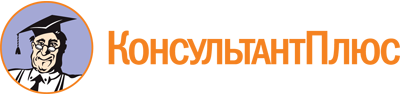 Постановление Правительства РФ от 25.01.2011 N 20
(ред. от 25.07.2022)
"Об утверждении Правил представления федеральными органами исполнительной власти, органами исполнительной власти субъектов Российской Федерации и органами местного самоуправления информации для включения в государственную информационную систему в области энергосбережения и повышения энергетической эффективности"Документ предоставлен КонсультантПлюс

www.consultant.ru

Дата сохранения: 09.08.2023
 Список изменяющих документов(в ред. Постановлений Правительства РФ от 28.09.2018 N 1152,от 25.07.2022 N 1327)Список изменяющих документов(в ред. Постановлений Правительства РФ от 28.09.2018 N 1152,от 25.07.2022 N 1327)КонсультантПлюс: примечание.Если федеральными законами и иными нормативными правовыми актами, вступившими в силу до 01.07.2013, предусмотрено использование электронной цифровой подписи, то используется усиленная квалифицированная электронная подпись (ФЗ 06.04.2011 N 63-ФЗ).Список изменяющих документов(в ред. Постановлений Правительства РФ от 28.09.2018 N 1152,от 25.07.2022 N 1327)Федеральный орган исполнительной властиПредставляемая информацияПериодичность и срок представленияФорма представления1. Министерство экономического развития Российской Федерацииинформация о сложившейся практике заключения энергосервисных договоров (контрактов), в том числе энергосервисных договоров (контрактов), заключенных для обеспечения государственных и муниципальных нужд, и об объеме планируемой экономии энергетических ресурсов при реализации таких договоров (контрактов)1 раз в квартал в течение 10 дней после его окончанияаналитический отчетсведения о наиболее результативных мероприятиях по энергосбережению и повышению энергетической эффективности1 раз в квартал в течение 10 дней после его окончанияаналитический отчетперспективные направления энергосбережения и повышения энергетической эффективности1 раз в квартал в течение месяца после окончания кварталааналитический отчет2. Министерство строительства и жилищно-коммунального хозяйства Российской Федерацииданные о ходе и результатах осуществления мероприятий по энергосбережению и повышению энергетической эффективности в жилищном фонде, в том числе в рамках деятельности государственной корпорации - Фонда содействия реформированию жилищно-коммунального хозяйства1 раз в год в I квартале начиная с 2023 годааналитический отчет(п. 2 в ред. Постановления Правительства РФ от 25.07.2022 N 1327)(п. 2 в ред. Постановления Правительства РФ от 25.07.2022 N 1327)(п. 2 в ред. Постановления Правительства РФ от 25.07.2022 N 1327)(п. 2 в ред. Постановления Правительства РФ от 25.07.2022 N 1327)3. Министерство промышленности и торговли Российской Федерацииданные о ходе выполнения требований о наличии в технической документации, прилагаемой к товарам, в маркировке товаров и на их этикетках информации о классах энергетической эффективности товаров1 раз в год в IV квартале начиная с 2012 годааналитический отчетперечень продукции и перечень технологических процессов, связанных с использованием энергетических ресурсов и имеющих высокую энергетическую эффективность1 раз в год в IV квартале начиная с 2012 годаформы 1-1, 1-24. Министерство финансов Российской Федерацииобъемы и направления расходования бюджетных средств, выделенных на реализацию мероприятий по энергосбережению и повышению энергетической эффективности1 раз в квартал в течение 10 дней после его окончанияформа 25. Министерство науки и высшего образования Российской Федерациисведения о лучших мировых и российских достижениях в области энергосбережения и энергетической эффективности, полученных в том числе в рамках реализации федеральной целевой программы "Исследования и разработки по приоритетным направлениям развития научно-технологического комплекса России на 2014 - 2020 годы"1 раз в год в течение месяца после его окончанияаналитический отчет(в ред. Постановления Правительства РФ от 28.09.2018 N 1152)(в ред. Постановления Правительства РФ от 28.09.2018 N 1152)(в ред. Постановления Правительства РФ от 28.09.2018 N 1152)(в ред. Постановления Правительства РФ от 28.09.2018 N 1152)6. Федеральная служба по тарифамтребования к программам в области энергосбережения и повышения энергетической эффективности организаций, осуществляющих регулируемые виды деятельности, обобщенные по видам деятельности указанных организаций1 раз в год в течение месяца после окончания I кварталанормативные правовые акты, которыми утверждены соответствующие требования7. Федеральная служба по надзору в сфере защиты прав потребителей и благополучия человекаданные о нарушениях законодательства Российской Федерации об энергосбережении и о повышении энергетической эффективности, выявленных в ходе выполнения Федеральной службой по надзору в сфере защиты прав потребителей и благополучия человека возложенных на нее государственных функций по осуществлению государственного контроля в области энергосбережения и повышения энергетической эффективности1 раз в квартал в течение 10 дней после его окончанияформа 3-18. Федеральная антимонопольная службаданные о нарушениях законодательства Российской Федерации об энергосбережении и о повышении энергетической эффективности, выявленных в ходе выполнения Федеральной антимонопольной службой возложенных на нее государственных функций по осуществлению государственного контроля в области энергосбережения и повышения энергетической эффективности1 раз в квартал в течение 10 дней после его окончанияформа 3-29. Федеральная служба государственной статистикисведения, полученные в ходе осуществления государственного статистического учета в области энергосбережения и повышения энергетической эффективности, включая сведения об объемах использования энергетических ресурсов, о затратах на оплату энергетических ресурсов и об оснащенности приборами учета используемых энергетических ресурсов1 раз в год - 24 мартаформы 4-1, 4-2, 4-3, 4-410. Федеральная служба по экологическому, технологическому и атомному надзоруколичество зданий, строений и сооружений, вводимых в эксплуатацию в соответствии с законодательством Российской Федерации об энергосбережении и о повышении энергетической эффективности1 раз в квартал в течение 10 дней после его окончанияформа 5средние показатели в области энергетической эффективности вводимых в эксплуатацию зданий, строений и сооружений1 раз в квартал в течение 10 дней после его окончанияформа 6данные о выполнении требований об оснащенности приборами учета используемых энергетических ресурсов нежилых зданий, строений и сооружений, отнесенных к объектам государственного контроля (надзора), осуществляемого Федеральной службой по экологическому, технологическому и атомному надзору1 раз в квартал в течение 10 дней после его окончанияформа 7данные о нарушениях законодательства Российской Федерации об энергосбережении и о повышении энергетической эффективности, выявленных в ходе выполнения Федеральной службой по экологическому, технологическому и атомному надзору возложенных на нее государственных функций по осуществлению государственного контроля (надзора) в области энергосбережения и повышения энергетической эффективности1 раз в квартал в течение 10 дней после его окончанияформа 8N п/пНаименование продукцииКод ОКПКласс энергоэффективностиХарактеристика энергопотребленияN п/пНаименование технологического процессаКоды отраслей применения, ОКВЭДКод продукции ОКП (при наличии)Количественная характеристика энергопотребления на единицу производимой продукции, выполняемых работ, оказываемых услугN п/пНаименование расходовБюджетополучательКод экономической классификации расходов бюджетаОбъемы расходов (тыс. рублей)Субъект Российской ФедерацииЮридическое лицо, индивидуальный предприниматель, в отношении которых возбуждено дело об административном правонарушенииЮридическое лицо, индивидуальный предприниматель, в отношении которых возбуждено дело об административном правонарушенииВид продукции, производимой, ввозимой или реализуемойКоличество продукции, находящейся в обороте (штук)Количество продукции, находящейся в обороте (штук)Количество продукции, находящейся в обороте (штук)Меры административного воздействияМеры административного воздействияМеры административного воздействияСубъект Российской ФедерацииЮридическое лицо, индивидуальный предприниматель, в отношении которых возбуждено дело об административном правонарушенииЮридическое лицо, индивидуальный предприниматель, в отношении которых возбуждено дело об административном правонарушенииВид продукции, производимой, ввозимой или реализуемойвсегов том числе:в том числе:субъект ответственности (ф.и.о. должностного лица, индивидуального предпринимателя, наименование юридического лица)сумма штрафа (тыс. рублей) с указанием нормы КоАП РФколичество продукции/сумма конфискованного товара (тыс. рублей)Субъект Российской ФедерацииЮридическое лицо, индивидуальный предприниматель, в отношении которых возбуждено дело об административном правонарушенииЮридическое лицо, индивидуальный предприниматель, в отношении которых возбуждено дело об административном правонарушенииВид продукции, производимой, ввозимой или реализуемойвсегос нарушением требований статьи 10 Федерального закона от 23 ноября 2009 г. N 261-ФЗс нарушением требований пункта 2 статьи 10 Закона Российской Федерации "О защите прав потребителей"субъект ответственности (ф.и.о. должностного лица, индивидуального предпринимателя, наименование юридического лица)сумма штрафа (тыс. рублей) с указанием нормы КоАП РФколичество продукции/сумма конфискованного товара (тыс. рублей)Субъект Российской Федерациинаименование/ф.и.о.ИННВид продукции, производимой, ввозимой или реализуемойвсегос нарушением требований статьи 10 Федерального закона от 23 ноября 2009 г. N 261-ФЗс нарушением требований пункта 2 статьи 10 Закона Российской Федерации "О защите прав потребителей"субъект ответственности (ф.и.о. должностного лица, индивидуального предпринимателя, наименование юридического лица)сумма штрафа (тыс. рублей) с указанием нормы КоАП РФколичество продукции/сумма конфискованного товара (тыс. рублей)N п/пДата постановления о наложении штрафаМесто рассмотрения дела об административном правонарушенииНомер дела об административном правонарушенииСведения о лице, привлеченном к административной ответственностиСведения о лице, привлеченном к административной ответственностиСведения о лице, привлеченном к административной ответственностиЗаконодательный акт, который был нарушенЗаконодательный акт, который был нарушенЗаконодательный акт, который был нарушенМера административного воздействияСумма штрафа (рублей)N п/пДата постановления о наложении штрафаМесто рассмотрения дела об административном правонарушенииНомер дела об административном правонарушенииф.и.о.наименование организации/статус физического лица (должностное лицо или лицо, осуществляющее предпринимательскую деятельность без образования юридического лица)ИНН (при наличии)наименованиепунктстатьяМера административного воздействияСумма штрафа (рублей)Субъект Российской ФедерацииВиды топливаN строкиЕдиница измерения по ОКЕИОстаток на отчетный годПоступило - всегоИзрасходовано за отчетный годИзрасходовано за отчетный годИзрасходовано за отчетный годОтпущено (продано) за отчетный годОтпущено (продано) за отчетный годОстаток на конец отчетного периодаСубъект Российской ФедерацииВиды топливаN строкиЕдиница измерения по ОКЕИОстаток на отчетный годПоступило - всегов том числев том числев том числеОтпущено (продано) за отчетный годОтпущено (продано) за отчетный годОстаток на конец отчетного периодаСубъект Российской ФедерацииВиды топливаN строкиЕдиница измерения по ОКЕИОстаток на отчетный годПоступило - всегов качестве моторного топливав качестве сырьяна нетопливные нуждыдругим предприятиям и организациямнаселению, включая отпущенное рабочим и служащимОстаток на конец отчетного периодабензины авиационные1001168бензины автомобильные1010168в том числе израсходовано на работу автотранспорта1012168-------керосины1020168топливо дизельное1030168в том числе израсходовано на работу автотранспорта1032168-------топливо печное бытовое1040168мазут топочный1050168мазут флотский1060168газ природный и попутный1090114в том числе израсходовано сжатого газа на работу автотранспорта1092114-------газ горючий искусственный коксовый1110114--газ горючий искусственный доменный и прочие отходящие газы1120114--газ нефтеперерабатывающих предприятий сухой1140168--углеводородные сжиженные газы1150168в том числе израсходовано на работу автотранспорта1151168-------уголь и продукты переработки угля1160168-в том числе по бассейнам и месторождениям:...1165172-------из строки 1160 - бурый уголь - всего1630168-...1631172-------торф топливный фрезерный1632168-торф топливный кусковой1633168-брикеты и полубрикеты торфяные топливные1640168-сланцы горючие1650168-кокс металлургический, коксик и коксовая мелочь1660168дрова для отопления1690121---прочие виды нефтепродуктов - всего1700172-из стр. 1700 - нефть, включая газовый конденсат1720172прочие виды твердого топлива1730172-теплоэнергия1750233-------(тонн)(тонн)(тонн)(тонн)(тонн)(тонн)(тонн)Субъект Российской ФедерацииОтработанные нефтепродуктыОстаток на начало отчетного годаСобрано за отчетный годИспользованоПоставленоОстаток на конец отчетного периодаВсегов том числе:масло моторное отработанноемасло индустриальное отработанноесмесь нефтепродуктов отработанныхСубъект Российской ФедерацииВид ресурсаПодлежит оснащению приборами учетаОснащено приборами учетаВведено в эксплуатации приборов учетаэлектроснабжение (электрическая энергия)электроснабжение (мощность)теплоснабжениеводоснабжение (горячая вода)водоснабжение (холодная вода)газоснабжениеСубъект Российской ФедерацииНаименованиеЗа отчетный годрасходы на приобретение топлива:продукты нефтепереработкигаз природный и попутныйугольдругие виды топливарасходы на энергию:электрическуютепловуюрасходы на водуN п/пСубъект Российской ФедерацииКод по ОКОФКоличество зданий, строений и сооружений, вводимых в эксплуатацию в соответствии с законодательством Российской Федерации об энергосбережении и о повышении энергетической эффективностиКоличество выявленных зданий, строений и сооружений, не соответствующих требованиям законодательства Российской Федерации об энергосбережении и о повышении энергетической эффективностиN п/пСубъект Российской ФедерацииКод по ОКОФКоличество зданий, строений и сооружений с показателями энергетической эффективности, соответствующими базовым показателям (нормируемым удельным расходам энергии)Количество зданий, строений и сооружений с удельным расходом энергии ниже базового уровняN п/пСубъект Российской ФедерацииОГРНКоличество объектов - всегоКоличество объектов, соответствующих требованиямN п/пМесто составления протокола (субъект Российской Федерации)Дата составления протоколаСведения о лице, привлеченном к административной ответственностиСведения о лице, привлеченном к административной ответственностиОснование для привлечения к административной ответственности (пункт и статья Кодекса Российской Федерации об административных правонарушениях)Мера административного воздействияПримечаниеN п/пМесто составления протокола (субъект Российской Федерации)Дата составления протоколанаименование организации/статус физического лица (должностное лицо или лицо, осуществляющее предпринимательскую деятельность без образования юридического лица)ИНН (при наличии)Основание для привлечения к административной ответственности (пункт и статья Кодекса Российской Федерации об административных правонарушениях)Мера административного воздействияПримечаниеПредставляемая информацияПериодичность и сроки представленияФорма представленияI. Орган исполнительной власти субъекта Российской ФедерацииI. Орган исполнительной власти субъекта Российской ФедерацииI. Орган исполнительной власти субъекта Российской ФедерацииРегиональные программы в области энергосбережения и повышения энергетической эффективности, информация о ходе их реализации1 раз в квартал в течение месяца после окончания кварталанормативные правовые акты, которыми утверждены соответствующие программы, аналитический отчет о ходе их реализацииДанные об оснащенности приборами учета используемых энергетических ресурсов объектов жилищного фонда субъекта Российской Федерации1 раз в месяц в течение 10 дней после его окончанияформа 1Данные о сложившейся практике заключения и исполнения энергосервисных договоров (контрактов), заключенных для нужд субъекта Российской Федерации, и объем планируемой экономии энергетических ресурсов при реализации таких договоров (контрактов)1 раз в квартал в течение 10 дней после его окончанияаналитический отчетДанные о нарушениях законодательства Российской Федерации об энергосбережении и о повышении энергетической эффективности, выявленных в ходе выполнения органами государственной власти субъекта Российской Федерации возложенных на них государственных функций по осуществлению государственного контроля в области энергосбережения и повышения энергетической эффективности1 раз в квартал в течение 10 дней после его окончанияформа 2Данные о ходе и результатах осуществления мероприятий по энергосбережению и повышению энергетической эффективности в жилищном фонде субъекта Российской Федерации1 раз в квартал в течение месяца после окончания кварталааналитический отчетНормативные правовые акты субъекта Российской Федерации об энергосбережении и о повышении энергетической эффективности1 раз в месяц в течение 10 дней после его окончаниянормативные правовые актыДанные об объеме и о структуре производства, потребления и передачи энергетических ресурсов на территории субъекта Российской Федерации1 раз в квартал в течение 10 дней после его окончанияформа 3Данные о формах и объемах поддержки граждан и организаций в осуществлении мероприятий в области энергосбережения и повышения энергетической эффективности, оказываемой субъектом Российской Федерации1 раз в год в течение 10 дней после его окончанияформа 4Установленные органом исполнительной власти субъекта Российской Федерации в области регулирования тарифов требования к программам в области энергосбережения и повышения энергетической эффективности организаций, осуществляющих регулируемые виды деятельности, обобщенные по видам деятельности указанных организаций1 раз в квартал в течение месяца после окончания кварталанормативные правовые акты, которыми утверждены соответствующие требованияII. Орган местного самоуправленияII. Орган местного самоуправленияII. Орган местного самоуправленияМуниципальные программы в области энергосбережения и повышения энергетической эффективности, информация о ходе их реализации1 раз в квартал в течение месяца после окончания кварталанормативные правовые акты, которыми утверждены соответствующие программыДанные об оснащенности приборами учета используемых энергетических ресурсов объектов муниципального жилищного фонда1 раз в месяц в течение 10 дней после его окончанияформа 5Данные о сложившейся практике заключения и исполнения энергосервисных договоров (контрактов), заключенных для муниципальных нужд, и объем планируемой экономии энергетических ресурсов при исполнении таких договоров (контрактов)1 раз в квартал в течение 10 дней после его окончанияаналитический отчетДанные о ходе и результатах осуществления мероприятий по энергосбережению и повышению энергетической эффективности в муниципальном жилищном фонде1 раз в квартал в течение месяца после окончания кварталааналитический отчетМуниципальные нормативные акты об энергосбережении и о повышении энергетической эффективности1 раз в месяц в течение 10 дней после его окончаниянормативные правовые актыДанные об объеме и о структуре производства, потребления и передачи энергетических ресурсов на территории муниципального образования1 раз в квартал в течение 10 дней после его окончанияформа 6Данные о формах и объемах поддержки граждан и организаций в осуществлении мероприятий в области энергосбережения и повышения энергетической эффективности, оказываемой муниципальным образованием1 раз в год в течение 10 дней после его окончанияформа 7Установленные органами местного самоуправления в области регулирования тарифов требования к программам в области энергосбережения и повышения энергетической эффективности организаций, осуществляющих регулируемые виды деятельности, обобщенные по видам деятельности указанных организаций1 раз в квартал в течение месяца после окончания кварталанормативные правовые акты, которыми утверждены соответствующие требованияКоличество зданий, строений и сооружений, вводимых в эксплуатацию в соответствии с требованиями энергетической эффективности, средние показатели энергетической эффективности вводимых в эксплуатацию зданий, строений и сооружений, данные о выполнении требований об оснащенности приборами учета используемых энергетических ресурсов жилых домов, количество многоквартирных домов, вводимых в эксплуатацию после осуществления строительства, реконструкции или капитального ремонта, относимых к разным классам1 раз в месяц в течение 10 дней после его окончанияформа 8Наименование показателяПодлежит оснащению приборами учетаФактически оснащено приборами учетаКоличество приборов учета, введенных в эксплуатациюЧисло многоквартирных домов - всегоиз них оснащено коллективными (общедомовыми) приборами учета потребляемых коммунальных ресурсов:холодной водыгорячей водыотопленияэлектрической энергиигазаЧисло жилых домов (индивидуально-определенных зданий) - всегоиз них оснащено индивидуальными приборами учета потребляемых коммунальных ресурсов:холодной водыгорячей водытепловой энергииэлектрической энергиигазаN п/пДата протоколаМесто составления протоколаНомер протоколаСоставительСведения о лице, привлеченном к административной ответственностиСведения о лице, привлеченном к административной ответственностиСведения о лице, привлеченном к административной ответственностиЗаконодательный акт, который был нарушенЗаконодательный акт, который был нарушенЗаконодательный акт, который был нарушенМера административного воздействияСумма штрафа (рублей)N п/пДата протоколаМесто составления протоколаНомер протоколаСоставительф.и.о.наименование организации/статус физического лица (должностное лицо или лицо, осуществляющее предпринимательскую деятельность без образования юридического лица)ИНН (при наличии)наименованиепунктстатьяМера административного воздействияСумма штрафа (рублей)Наименование ресурсаЕдиница измеренияОбъем производстваОбъем потребленияОбъем полезного отпускаТепловая энергияГкалЭлектрическая энергиякВт·чЖидкое топливотонн условного топливаГазм3Водам3Прочиетонн условного топливаОбъем и форма поддержки граждан в осуществлении мероприятий в области энергосбережения и повышения энергетической эффективностиОбъем и форма поддержки граждан в осуществлении мероприятий в области энергосбережения и повышения энергетической эффективностиОбъем и форма поддержки организаций в осуществлении мероприятий в области энергосбережения и повышения энергетической эффективностиОбъем и форма поддержки организаций в осуществлении мероприятий в области энергосбережения и повышения энергетической эффективностиформа поддержкисумма поддержки (тыс. рублей)форма поддержкисумма поддержки (тыс. рублей)Код муниципального образования по ОКТМОНаименование показателяПодлежит оснащению приборами учетаФактически оснащено приборами учетаКоличество приборов учета, введенных в эксплуатациюЧисло многоквартирных домов - всегоиз них оснащено (общедомовыми) приборами учета потребляемых коммунальных ресурсов:холодной водыгорячей водыотопленияэлектрической энергиигазаЧисло жилых домов (индивидуально-определенных зданий) - всегоиз них оснащено индивидуальными приборами учета потребляемых коммунальных ресурсов:холодной водыгорячей водыотопленияэлектрической энергиигазаКод муниципального образования по ОКТМОНаименование ресурсаЕдиница измеренияОбъем производстваОбъем потребленияОбъем полезного отпускаТепловая энергияГкалЭлектрическая энергиякВт·чЖидкое топливотонн условного топливаГазм3Водам3Прочиетонн условного топливаКод муниципального образования по ОКТМООбъем и форма поддержки граждан в осуществлении мероприятий в области энергосбережения и повышения энергетической эффективностиОбъем и форма поддержки граждан в осуществлении мероприятий в области энергосбережения и повышения энергетической эффективностиОбъем и форма поддержки организаций в осуществлении мероприятий в области энергосбережения и повышения энергетической эффективностиОбъем и форма поддержки организаций в осуществлении мероприятий в области энергосбережения и повышения энергетической эффективностиКод муниципального образования по ОКТМОформа поддержкисумма поддержки (тыс. рублей)форма поддержкисумма поддержки (тыс. рублей)Код муниципального образования по ОКТМОКоличество зданий, строений и сооружений, вводимых в эксплуатацию, - всегоВ том числеВ том числеВ том числеКоличество жилых домов в муниципальном образованииКоличество жилых домов с выполненными требованиями об оснащенности приборами учета используемых энергетических ресурсов в муниципальном образованииКоличество многоквартирных домов, вводимых в эксплуатацию после осуществления строительства, реконструкции или капитального ремонта, относимых к разным классамКоличество многоквартирных домов, вводимых в эксплуатацию после осуществления строительства, реконструкции или капитального ремонта, относимых к разным классамКоличество многоквартирных домов, вводимых в эксплуатацию после осуществления строительства, реконструкции или капитального ремонта, относимых к разным классамКоличество многоквартирных домов, вводимых в эксплуатацию после осуществления строительства, реконструкции или капитального ремонта, относимых к разным классамКоличество многоквартирных домов, вводимых в эксплуатацию после осуществления строительства, реконструкции или капитального ремонта, относимых к разным классамКоличество многоквартирных домов, вводимых в эксплуатацию после осуществления строительства, реконструкции или капитального ремонта, относимых к разным классамКоличество многоквартирных домов, вводимых в эксплуатацию после осуществления строительства, реконструкции или капитального ремонта, относимых к разным классамКод муниципального образования по ОКТМОКоличество зданий, строений и сооружений, вводимых в эксплуатацию, - всегоколичество зданий, строений и сооружений, вводимых в эксплуатацию в соответствии с требованиями энергетической эффективностиколичество зданий, строений и сооружений с показателями энергетической эффективности, соответствующими базовым показателям (нормируемым удельным расходам энергии)количество зданий, строений и сооружений с удельными расходами энергии ниже базового уровняКоличество жилых домов в муниципальном образованииКоличество жилых домов с выполненными требованиями об оснащенности приборами учета используемых энергетических ресурсов в муниципальном образованииКоличество многоквартирных домов, вводимых в эксплуатацию после осуществления строительства, реконструкции или капитального ремонта, относимых к разным классамКоличество многоквартирных домов, вводимых в эксплуатацию после осуществления строительства, реконструкции или капитального ремонта, относимых к разным классамКоличество многоквартирных домов, вводимых в эксплуатацию после осуществления строительства, реконструкции или капитального ремонта, относимых к разным классамКоличество многоквартирных домов, вводимых в эксплуатацию после осуществления строительства, реконструкции или капитального ремонта, относимых к разным классамКоличество многоквартирных домов, вводимых в эксплуатацию после осуществления строительства, реконструкции или капитального ремонта, относимых к разным классамКоличество многоквартирных домов, вводимых в эксплуатацию после осуществления строительства, реконструкции или капитального ремонта, относимых к разным классамКоличество многоквартирных домов, вводимых в эксплуатацию после осуществления строительства, реконструкции или капитального ремонта, относимых к разным классамКод муниципального образования по ОКТМОКоличество зданий, строений и сооружений, вводимых в эксплуатацию, - всегоколичество зданий, строений и сооружений, вводимых в эксплуатацию в соответствии с требованиями энергетической эффективностиколичество зданий, строений и сооружений с показателями энергетической эффективности, соответствующими базовым показателям (нормируемым удельным расходам энергии)количество зданий, строений и сооружений с удельными расходами энергии ниже базового уровняКоличество жилых домов в муниципальном образованииКоличество жилых домов с выполненными требованиями об оснащенности приборами учета используемых энергетических ресурсов в муниципальном образованииABCDEFG